“Say You Are My Sister” (1בראשית פרק יב, י-יג וַיְהִי רָעָב בָּאָרֶץ וַיֵּרֶד אַבְרָם מִצְרַיְמָה לָגוּר שָׁם כִּי כָבֵד הָרָעָב בָּאָרֶץ:  וַיְהִי כַּאֲשֶׁר הִקְרִיב לָבוֹא מִצְרָיְמָה וַיֹּאמֶר אֶל שָׂרַי אִשְׁתּוֹ הִנֵּה נָא יָדַעְתִּי כִּי אִשָּׁה יְפַת מַרְאֶה אָתְּ:  וְהָיָה כִּי יִרְאוּ אֹתָךְ הַמִּצְרִים וְאָמְרוּ אִשְׁתּוֹ זֹאת וְהָרְגוּ אֹתִי וְאֹתָךְ יְחַיּוּ:  אִמְרִי נָא אֲחֹתִי אָתְּ לְמַעַן יִיטַב לִי בַעֲבוּרֵךְ וְחָיְתָה נַפְשִׁי בִּגְלָלֵךְ:  (2ספר זוהר הקדוש חלק א' פ"א בויהי כאשר הקריב לבוא מצרימה, אמר רבי אלעזר כאשר קרב מיבעיא ליה, אלא כדכתיב (שמות י"ד, י') ופרעה הקריב לישראל בתיובתא, אוף הכי הקריב דאקריב גרמיה לקודשא בריך הוא כדקא יאות, לבוא מצרימה לאשגחא באינון דרגין, ולאתרחקא מנהון מעובדי מצרים וכו', אמרי אחותי את כמה דאת אמר (משלי ז', ד') אמור לחכמה אחותי אָתְּ (3בעל שם טוב בראשית פרשת לך לך יט. ויעל אברם ממצרים וגו'...ולהבין זה נראה לומר דקשה דאם נתירא למה ירד למצרים בלא רשות כמבואר שם, ואומר שהוא עיקר שורש הדבר לעבודת ה', וסודו ידוע, כי הוא דעייל ונפיק, כי אדם מצד כללותו מטוב ורע אי אפשר שיהיה תמיד במדריגה אחת, אפילו הקדושים בארץ, כי לפעמים עולה ולפעמים יורד, גם מצד שנקרא עולם קטן, וכמו שלמעלה יש קטנות וגדלות כנודע, כך באדם צריך שיהיו בו מדריגות אלו, והחכם אשר עיניו בראשו, קודם שירד מצרימה, שהוא ירידה ממדריגתו שהיה בה תחילה, צריך לקשר את עצמו תחילה בדביקות ה' יתברך, שגם אם ירד מטה לטעם הנ"ל, או להעלות גם מדריגות התחתונים אשר ירד להם, כדי להעלות ניצוצין, או להעלות בני אדם ובני איש שהם במדריגה תחתונה… כך שורש ישראל הם יעקב חבל נחלתו, לאחוז בו בחבל זה הקשור בו יתברך ולעלות בו, וזהו סוד דעייל ונפיק, וזהו כוונת אברהם אבינו ע"ה, וזהו שאמר כאשר הקריב לבוא מצרימה, לאשגחא באינון דרגין ושלא ישאר חס ושלום, רק שיזכה לעלות משם, ולאתרחקא מעובדי מצרים, רצה לומר לברר הטוב מן הרע, לכך הקריב את עצמו להקב"ה כדקא יאות, ושוב לא יעלה מורא על ראשו, כי גם כשיורד מצרימה, יהיה דבוק ביראתו יתברך שמו, שהוא ראשית חכמה יראת ה', וזהו שאמר אמרי נא אחותי את כמו אמור לחכמה אחותי את, בדביקה כמו אח ואחות כנודע בזוהר (ח"א קי"ב א) דבין איש ואשתו יכול ליפרד על ידי גט, מה שאין כן באח ואחות (תולדות יעקב יוסף ריש פרשת בהעלותך דף קל"ה ע"ד)  (5שיר השירים פרק ה, א-ב  -  בָּאתִי לְגַנִּי אֲחֹתִי כַלָּה אָרִיתִי מוֹרִי עִם בְּשָׂמִי אָכַלְתִּי יַעְרִי עִם דִּבְשִׁי שָׁתִיתִי יֵינִי עִם חֲלָבִי אִכְלוּ רֵעִים שְׁתוּ וְשִׁכְרוּ דּוֹדִים: ס  אֲנִי יְשֵׁנָה וְלִבִּי עֵר קוֹל דּוֹדִי דוֹפֵק פִּתְחִי לִי אֲחֹתִי רַעְיָתִי יוֹנָתִי תַמָּתִי שֶׁרֹּאשִׁי נִמְלָא טָל קְוֻצּוֹתַי רְסִיסֵי לָיְלָה:  (6בראשית פרק כ, יג  -  וַיְהִי כַּאֲשֶׁר הִתְעוּ אֹתִי אֱלֹהִים מִבֵּית אָבִי וָאֹמַר לָהּ זֶה חַסְדֵּךְ אֲשֶׁר תַּעֲשִׂי עִמָּדִי אֶל כָּל הַמָּקוֹם אֲשֶׁר נָבוֹא שָׁמָּה אִמְרִי לִי אָחִי הוּא:  (7ספר דברי בינה שם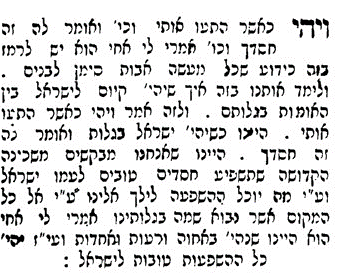  (4ספר בית יעקב על התורה פ' לך לך 113-116 (4ספר בית יעקב על התורה פ' לך לך 113-116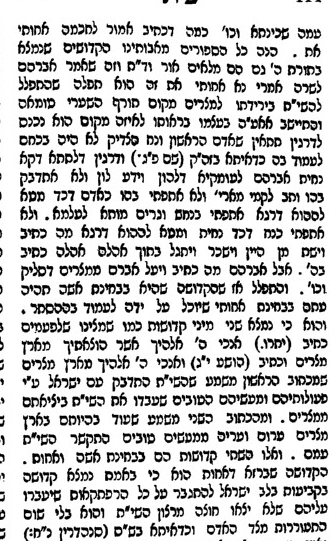 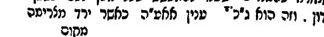 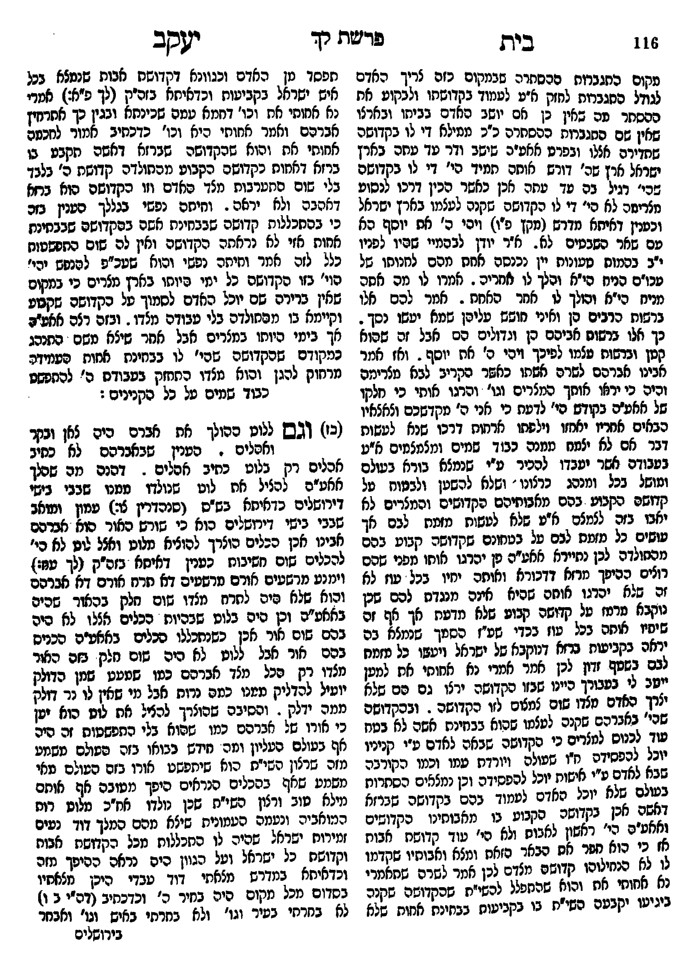 